СодержаниеОт редакции	Положение о проведении проекта: «Сила семьи в единстве» - семейного слета «Уральские костры-2017»Общие положенияЦели и задачи проектаСроки и этапы реализации проектаАдресная направленность проектаУсловия Мероприятия проектаКонтакты оргкомитетаИнформационные материалы по итогам Слета- Информационная справка о деятельности Министерства социальной политики Свердловской области - Анонс мероприятия- Релиз по итогам Слета - Отзывы участников- Новость о наборе волонтеров на семейный слет «Уральские костры»От редакцииРоссийский Детский Фонд – старейшая благотворительная организация России. За 30 лет Российским Детским Фондом созданы и реализуются такие федеральные и региональные программы как «Семейный детский дом»; «Соучастие в судьбе»; «Дар жизни»; «Помощь маленьким инвалидам»; «За решеткой детские глаза», «Детский церебральный паралич»; «Детский туберкулез»; «Волонтерский отряд» и другие. Свердловское областное отделение Российского Детского Фонда является одним из активных и последовательных организаторов благотворительной деятельности, проводит серьезную работу по улучшению качества жизни детей особых категорий, а также вовлекает в социально-значимые дела молодых волонтеров, сопровождает инициативные группы граждан. За 30 лет работы Свердловское отделение РДФ зарекомендовало себя как один из ключевых партнеров в реализации государственных и общественно значимых задач социальной защиты детства, внедрения мудрого родительства, активного привлечения к социальным проектам волонтеров. Многие социальные проекты Детского фонда стали за эти годы важной составляющей социальной жизни региона. Более 25 лет назад по инициативе Российского детского фонда  были созданы первые 10 многодетных приемных семей, ранее они именовались Семейными детскими домами. За этот период в этих приемных семьях нашли тепло, уют и любовь 386 детей и подростков, уже родилось 85 внуков. Все эти годы фонд оказывает данным семьям помощь в различных видах.  Мы рады, что в этих семьях были воспитаны достойные люди, все они получили образование, профессии, у многих были сняты диагнозы различных хронических заболеваний. Особенно гордимся тем, что в этих семьях появились продолжатели воспитательных традиций, выросшие, повзрослевшие дети создали новые приемные семьи. Уже пять семей положили начало династиям приемных родителей. 	 С 2015 года фонд инициировал новую форму обмена опытом, поддержки и развития воспитательного потенциала уральских семей в виде организации и проведения выездных слетов семей различных категорий, в том числе, многодетных, неполных семей, семей, принявших на воспитание детей поддержка ответственного родительства.   Слет многодетных, приемных семей, неполных семей «Уральские костры» проводится под девизом: «Мы помогаем детям, оказывая своевременную и достаточную помощь их родителям». Проект направлен на создание условий для отдыха – яркого, интересного, насыщенного событиями – для тех, кто своим основным делом жизни считает воспитание подрастающего поколения – для родителей из многодетных и приемных семей, а также для тех, кому как никогда нужны поддержка и понимание – для неполных семей и семей, оказавшихся в трудной жизненной ситуации. В ходе реализации проекта также создаются условия для повышения компетентности родителей-участников проекта, ведь новые условия и новые люди вокруг всегда способствуют обогащению собственного опыта и появлению новых знаний.       	Мы уверены, что семейный слет «Уральские костры» внесет свой весомый вклад в дело пропаганды семейных ценностей и традиций.  Положение о проведении проекта: «Сила семьи в единстве» - Семейного слета многодетных, приемных, неполных семей «Уральские костры-2017»Общие положенияНазвание проекта: «Сила семьи в единстве» - «Семейный слет многодетных, приемных, неполных семей «Уральские костры-2017».Направление: Социальная реабилитация детей, находящихся в конфликте с законом (совершивших правонарушения или преступления), профилактика безнадзорности и беспризорности детей.Заказчик проекта: Министерство социальной политики Свердловской области.Организатор проекта: Свердловское отделение Российского детского фонда.Миссия проекта: «Мы помогаем детям, оказывая своевременную и достаточную помощь их родителям».Цели и задачи проекта Цели проекта Поддержка и развитие   воспитательного потенциала семей различных категорий (многодетных, неполных семей, семей, принявших на воспитание детей), поддержка ответственного родительства, пропаганда семейных ценностей и традиций;Актуализация вопросов укрепления института семьи, ее гармоничного духовно-нравственного развития, сохранения семейных традиций и духовного наследия в современном обществе;Создание условий для социализации и раскрытия творческого потенциала детей из многодетных и приемных семей, содействия их включенности в социально значимую деятельность, формирования здорового образа жизни и навыков безопасного поведения;Развитие воспитательного потенциала семей различных категорий: многодетных, неполных, находящихся в трудной жизненной ситуации, семей, принявших на воспитание детей, оставшихся без попечения родителей через разнообразные формы детско-родительского взаимодействия, практическое применение навыков осознанного родительства, пропаганду семейных и гражданских ценностей и традиций.		Задачи проекта:1. Организация и проведение мероприятий, направленных на успешную социализацию и раскрытие творческого потенциала детей целевых групп, с участием педагогов, психологов, специалистов управлений социальной политики и других государственных учреждений, волонтеров, представителей общественных организаций.2. Развитие системы социального сопровождения семей (многодетных, неполных семей, семей, принявших на воспитание детей), обеспечение участия детей из семей указанных категорий в активных формах досуга, культурной жизни, туризма, спорта.3. Повышение родительской ответственности и творческого потенциала родителей4. Освещение мероприятий, пропаганда миссии, целей и задач проекта в средствах массовой информации.5. Подготовка, издание информационно-методических материалов для обеспечения мероприятий, обмена опытом, обучения участников и специалистов современным технологиям работы с целевыми группами.Сроки и этапы реализации проекта Даты проведения Семейного слета «Уральские костры-2017»: 5-6 августа 2017 года Этапы проекта:Адресная направленность проектаСвыше 60 человек, в т.ч. представители многодетных, неполных, приемных семей из муниципальных образований Свердловской области.Категории участников и адресаты проекта:	Дети из многодетных и приёмных (опекунских) семей, в том числе находящиеся в сложной жизненной ситуации; дети-сироты и опекаемые несовершеннолетние;	Семьи, испытывающие сложности в воспитании подростков, взрослые из числа приёмных родителей, потенциальных опекунов.	Социально активные дети и молодежь из числа волонтеров, лидеры детских и молодежных общественных и клубных объединений, члены волонтерских отрядов РДФ и Свердловской областной детско-юношеской благотворительной организации «Детский Орден Милосердия»;	Специалисты: педагоги, организаторы детского движения, социальные педагоги и превентологи, психологи, специалисты по работе с молодежью, специалисты управлений социальной политики и других государственных учреждений, волонтеры, представители общественных организаций.Условия Место проведения – культурное рыбное хозяйство «Рыбалка на Калиновке» (ул. Фрезеровщиков, 200). Для размещения участников запланировано оборудование палаточного городка на охраняемой территории с проведением акарицидной обработки с целью обеспечения безопасности участников слета.  Участники, преподаватели и волонтеры обеспечивыются полноценным 4-х разовым питанием. В период проведения Слета осуществляется медицинский контроль в под руководством отдела координации работы учреждений Здравоохранения Орджоникидзевского района города Екатеринбурга, также контроль безопасности и контроль безопасности на воде под руководством отдела гражданской защиты Орджоникидзевского района г. Екатеринбурга, обеспечение безопасности мероприятия планируется посредством взаимодействия со службами МЧС и УВД Орджоникидзевского района г. Екатеринбурга.Запланированы расходные материалы; запланированы конкурсы и соревнования по 9 номинациям, запланирован призовой фонд;  организационная группа обеспечена отличительными  футболками с логотипом (20 шт.); видео- и аудиоаппаратурой, оргтехникой; подготовлен  аудио-контент.Мероприятия проекта В рамках подготовки и реализации проекта организован сбор информации от потенциальных участников для максимально насыщенного наполнения программы, в соответствии с запросом, интересами и возможностями участников. Адресность и соответствие социальному заказу – вот параметры, которыми можно охарактеризовать концепцию данного проекта. Помимо обучающей и досуговой программы для взрослых и юных участников проекта программа специальной подготовки предполагается и для волонтеров, от качества помощи которых будет зависеть атмосфера всего мероприятия. К участию в реализации проекта привлечены социально активные дети и молодежь из числа волонтеров, лидеры детских и молодежных общественных и клубных объединений, члены волонтерских отрядов в количестве не менее 9 человек.Проект «Сила семьи в единстве» запланирован с участием детей, находящихся в трудной жизненной ситуации, детей из многодетных семей, приемных семей, семей, состоящих на учете ЦСОН, волонтеров. В рамках подготовки Слета организованы сборы добровольческого актива, волонтеров, представителей общественных организаций для командообразующих мероприятий, планирования программы Слета, подготовки информационных писем к партнерам, спонсорам, участникам, обмена опытом по достигнутым результатам в профилактике социального сиротства, безнадзорности и беспризорности детей посредством обогащения форм детско-родительского взаимодействия через привлечение в активные формы досуга, культурной жизни, туризма и спорта семей целевых категорий.  В рамках проекта для повышения компетентности родителей – воспитателей приемных семей и участников слета запланировано проведение тренинга "Сила семьи в единстве" – в форме туристической эстафеты с элементами веревочного курса, ориентирования на местности.  На основе домашних заданий, которые будут представлены Командами – участницами Слета, планируется проведение следующих событий:1. Концертно-игровая программой "Сила семьи в единстве"– с представлением семей в творческой форме своих семейных традиций.2. Конкурс видеофильмов, презентаций, посвященных семейным традициям, играм и семейному досугу. 3. Конкурс творческих работ «Моя семья»4. Организация и проведение мастер классов: «Летняя школа художника Карандаша», «Веселая затея, сувенирная мастерская», клуб «Территория семьи»«Школа мяча», «Семейная мягкая школа», «Сраббукинг», «Маугли-парк» – веревочный городок, «Активный мир звуков», «Мы – патриоты!» и другие.Также Программа Слета включает в себя развлекательно-игровую программу, предоставленную партнерами проекта - детскими развлекательными центрами. Кроме того, в программе проекта предполагаются творческие мастерские и песни у костра, семинары и тематические встречи по обмену опытом по воспитанию детей, а также консультации специалистов - педагогов, психологов, специалистов по социальной работе. Заседания дискуссионного клуба «У семейного очага» будут проходить ежедневно. Здесь участники смогут поделиться опытом семейного воспитания, принять участие и предложить к обсуждению педагогические ситуации, получить консультации у педагогов и психологов, имеющих практический опыт в данном направлении. Особенно важным представляется организация данной формы в рамках проекта для участников из семей, которые лишь недавно стали приемными родителями Волонтеры Российского детского фонда в количестве 15 человек при подготовке и реализации проекта отвечают за открытие и закрытие, за творческие конкурсы, а также за логистику, некоторые из них являются администраторами и координаторами мероприятия.Контакты оргкомитета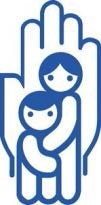 Свердловское областное отделение Российского детского фонда620014 г. Екатеринбург, ул. Попова 15.Тел. / факс (343) 3-714-703.e-mail: rdfural@yandex.ru Сайт: www.rdfural.comИнформационные материалы по итогам СлетаИнформационная справка о деятельности Министерства социальной политики Свердловской области по развитию семейного устройства детей-сирот и детей, оставшихся без попечения родителей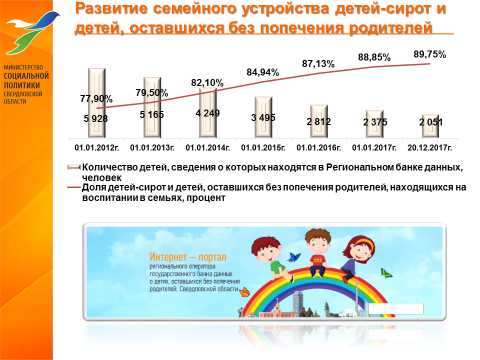 Развиваются семейные формы устройства детей-сирот и детей, оставшихся без попечения родителей. Особое внимание уделяется вопросам повышения качества подбора и подготовки граждан, выразивших желание принять детей на воспитание в свои семьи. В Свердловской области успешно действуют ряд законов, направленных на развитие семейных форм устройства:увеличен базовый размер выплаты на содержание ребенка, находящегося под опекой или попечительством – до 8 804 рублей;установлен базовый размер денежных средств на содержание ребенка, в зависимости от возраста: по достижению ребенком возраста 7 лет – 9 684 рубля; при достижении 12 лет – 10 126 рублей;на 30% увеличен размер денежных средств на содержание ребенка – инвалида, находящегося под опекой или попечительством;принят Закон Свердловской области «О предоставлении субсидий на приобретение жилых помещений семьям, усыновившим трех и более детей, оставшихся без попечения родителей».Реализованные меры социальной поддержки, а также активная информационная кампания позволили увеличить долю детей, переданных на воспитание в семьи и под опеку до 89 процентов. В абсолютных показателях снижение количества детей, сведения о которых находятся в Региональном банке данных, произошло практически втрое – с 5928 до 2051 ребенка с 2012 года.Анонс мероприятия5-6 августа в Екатеринбурге на территории рыбного хозяйства «Рыбалка на Калиновке» (ул. Фрезеровщиков, 200) состоится областной семейный слет «Уральские костры-2017». Мероприятие проводится Свердловским отделением Российского детского фонда совместно с Минсоцполитики региона в рамках социального проекта Сила семьи в единстве».В нем примут участие многодетные и приемные семьи, неполные семьи из Екатеринбурга, Нижнего Тагила, Первоуральска, Тавды, а также других населенных пунктов Свердловской области. Волонтеры и представители органов региональной власти будут участвовать на общих основаниях – в составе своих семей. Слет пройдет при поддержке рыбного хозяйства «Рыбалка на Калиновке».Программа слета – обширная. Для повышения компетентности родителей – воспитателей приемных семей и участников слета будут организованы заседания дискуссионного клуба «У семейного очага», тренинг «Сила семьи в единстве!» – в форме туристической эстафеты с элементами веревочного курса, мастер-классы «Летняя школа художника Карандаша», «Веселая затея, сувенирная мастерская», «Школа мяча», «Сраббукинг», концертно-игровая программа, конкурсы семейных видеофильмов и творческих работ.Отметим, в Свердловской области большое внимание уделяется укреплению и развитию института семьи, традиционных семейных ценностей, охране здоровья матери и ребенка, социальной поддержке семей с детьми. Дополнительная информация: 89022632218 – Марина Георгиевна Черкасова.Релиз по итогам Слета В 2017 году семейный слет «Уральские костры» проводился на Среднем Урале в третий раз. На него съехались многодетные, приемные и неполные семьи из Екатеринбурга, Нижнего Тагила, Первоуральска, Тавды и Ревды, а также семьи организаторов и волонтеров проекта.«Уральские костры» в августе 2017 года мы традиционно устроили в формате палаточного лагеря на территории Культурного рыбного хозяйства «Рыбалка на Калиновке» – нашего давнего и надежного партнера. Почему мы собрали семьи именно в палаточном городке? Этот формат был выбран потому, что в настоящее время у многодетных и приемных семей мало возможностей для реального общения друг с другом, с педагогами и психологами. Подобные неформальные коммуникации позволяют на высоком уровне обеспечить профилактику эмоционального выгорания родителей, обеспечить досуг и отдых для этих семей, тем более очень часто многодетная семья не может выбраться отдохнуть со всеми членами семьи, для этого требуется чуть ли не экспедицию снаряжать», – объяснила председатель Свердловского отделения РДФ Марина Черкасова.Программа слета, состоявшегося в этот раз под девизом «Сила семьи в единстве», – обширная. Ни родителям, ни детям скучать не приходилось. Для повышения компетентности родителей – воспитателей приемных семей и участников слета были организованы заседания дискуссионного клуба «У семейного очага», тренинг «Сила семьи в единстве!» – в форме туристической эстафеты с элементами веревочного курса, мастер-классы «Летняя школа художника Карандаша», «Веселая затея, сувенирная мастерская», «Школа мяча», «Сраббукинг», концертно-игровая программа, конкурсы семейных видеофильмов и творческих работ.«Спасибо Российскому детскому фонду. Окружающие понимают нас мало, а на таких мероприятиях, как «Уральские костры», мы встречаемся с волонтерами, которые слышат тебя. И понимают, и палатки помогают ставить, и «веселушки» проводят и для детей, и для взрослых», – и поблагодарила общественников Диана Южакова, в настоящее время воспитывающая вместе со своим мужем 12 приемных детей.Отзывы участников слетаСемья Жангауловых, п. МедныйУ Любови и Амана Жангауловых –  двадцать детей, из них приемных –  пятнадцать, сейчас с родителями живет девять, остальные. Раньше в семье было больше мальчишек, сейчас на воспитании три мальчика (двое из них занимаются мини-футболом) и шесть девочек. Возраст – от пяти до пятнадцати лет. Российский детский фонд поддерживает этот большой семейный дом больше 20 лет. По стопам родителей, создав приемную династию, пошла и дочь – Любовь Амангелдыевна. Любовь Дюсенбаевна Жангаулова: «Уральские костры» – это палаточный городок, вечерний костер, всякие игры и мастер-классы. Свободного времени у нас не было совсем. Спасибо Российскому детскому фонду за приглашение на это мероприятие, а также за многолетнюю поддержку нашей семьи». «Все дети мои воспитаны в уважении к старшим. Здоровые, неленивые, нетрусливые, могут и что-нибудь испечь, и руками что-то изготовить, и станцевать. Они никогда не пойдут на плохой путь, я горжусь всеми своими детьми»Семья Южаковых, г. Нижний ТагилБольше двадцати человек насчитывает и семейство Южаковых. Сейчас в семье воспитывается двенадцать приемных детей, в общей сложности, их было пятнадцать, трое уже достигли совершеннолетия. Кроме того, двое своих детей, два зятя и четыре внука. Дети занимаются спортом и танцами, принимают участие в различных фестивалях в Польше, Франции, Германии. В августе 2018 года планируют всем семейством отправиться в поездку на теплоходе. Билеты уже забронированы. Диана Южакова: «Спасибо Российскому детскому фонду. Окружающие понимают нас мало, а на таких мероприятиях, как «Уральские костры», мы встречаемся с волонтерами, которые слышат тебя. И понимают, и палатки помогают ставить, и «веселушки» проводят и для детей, и для взрослых». Степанова Анна Алексеевна,  психолог, преподаватель, мама многодетной (5 мальчиков) семьи: «Слет «Уральские костры» – это определенная демонстрация самостийных гениальных педагогов. Сейчас не хватает положительного внимания общества к ним. Понятно, что никакой детский дом нормально социализировать не сможет, так как там дети полностью лишаются социальной активности. Участники слета, а это люди, которые привыкли любую социальную ответственность воспринимать как свою, ведут активный образ жизни. Дети всегда заняты, а родители нацелены на решение проблем, в том числе, имеющие корни в их прошлой жизни, а также направляют все свои усилия на сверхзащиту семьи и развитие способностей. Они учат делать для приемных детей все то, что те впоследствии будут делать для своих детей». Андрианова Анжелика Викторовна, психолог, ведущая бесед «У семейного очага»: «Мне очень понравилось работать на слете «Уральские костры-2017». По итогам консультирования некоторые родители повысили уверенность в себе за счет того, что убедились, что все делают правильно. Самым интересным мне показался семейным формат. Здесь и работой, и досугом занимались не дети отдельно, не родители отдельно, а все вместе, совершенно не мешая друг другу. Побольше бы подобных мероприятий, направленных на социальную поддержку семейных форм общения». Черкасова Марина Георгиевна, председатель Свердловского отделения Российского детского фонда: «Раньше все дети были государственными. Российский детский фонд тридцать лет назад изобрел и внедрил технологию, когда государство заключало договора с родителями и передавало в семейный детский дом от четырех до десяти детей. В Свердловской области было создано 10 таких семей и все они до сих пор находятся под патронажем РДФ. Кроме того, за прошедшие 30 лет под опеку российского детского фонда попал еще ряд активных и творческих многодетных замещающих семей.Более того, те, кто рос в этих семьях (и родные, и приемные дети), потом пошли по стопам своих родителей, благодаря чему в Свердловской области появились настоящие династии приемных семей. За тридцать лет они доказали свою эффективность, приобрели неоценимый опыт. Приемные династии – это наша гордость. Приемные династии, как и многодетные приемные семьи – это новое явление в нашем социуме. Это явление, требующее методического, научного осмысления. Это приемные родители, которые не боятся сложностей, не боятся работать с документами».«Почему мы собрали семьи именно в палаточном городке? Этот формат был выбран потому, что в настоящее время у многодетных и приемных семей мало возможностей для реального общения друг с другом, с педагогами и психологами. Подобные неформальные коммуникации позволяют на высоком уровне обеспечить профилактику эмоционального выгорания родителей, обеспечить досуг и отдых для этих семей, тем более очень часто многодетная семья не может выбраться отдохнуть со всеми членами семьи, для этого требуется чуть ли не экспедицию снаряжать». «Отдельно хотелось бы остановиться на том, что и в рамках слета «Уральские костры», и в рамках остальных мероприятий Российского детского фонда мы занимаемся развитием семейного добровольчества. Поэтому в 2018 году в слете примут участие несколько семей, которые за последние годы зарекомендовали себя в качестве активных волонтеров Российского детского фонда. Это Черкасовы, Войта, Хорошиловы. Это те люди, которые активно участвуют в проектах РДФ, потому что хотят и сами измениться, и жизнь поменять к лучшему».Новость о наборе волонтеров на семейный слет «Уральские костры-2018»Стань волонтером слета «Уральские костры»В 2018 году стартует год добровольчества и… «Десятилетие детства». Придумали ли вы, в каких детско-волонтерских событиях примете активное участие?Свердловское отделение Российского детского фонда приглашает активных ребят стать волонтерами семейного слета «Уральские костры», который проводится при поддержке Министерства социальной политики Свердловской области.  Помощь РДФ пригодится любая: и организационная, и информационная. Заявки принимаются на e-mail: rdfural@yandex.ru с темой письма: «Волонтеры_Уральские костры».В 2017 году семейный слет «Уральские костры» проводился на Среднем Урале в третий раз. На него съехались многодетные, приемные и неполные семьи из Екатеринбурга, Нижнего Тагила, Первоуральска, Тавды и Ревды, а также семьи организаторов и волонтеров проекта.«Уральские костры» в августе 2017 года мы традиционно устроили в формате палаточного лагеря на территории Культурного рыбного хозяйства «Рыбалка на Калиновке» – нашего давнего и надежного партнера. Почему мы собрали семьи именно в палаточном городке? Этот формат был выбран потому, что в настоящее время у многодетных и приемных семей мало возможностей для реального общения друг с другом, с педагогами и психологами. Подобные неформальные коммуникации позволяют на высоком уровне обеспечить профилактику эмоционального выгорания родителей, обеспечить досуг и отдых для этих семей, тем более очень часто многодетная семья не может выбраться отдохнуть со всеми членами семьи, для этого требуется чуть ли не экспедицию снаряжать», – объяснила председатель Свердловского отделения РДФ Марина Черкасова.Программа слета, состоявшегося в этот раз под девизом «Сила семьи в единстве», – обширная. Ни родителям, ни детям скучать не приходилось. Для повышения компетентности родителей – воспитателей приемных семей и участников слета были организованы заседания дискуссионного клуба «У семейного очага», тренинг «Сила семьи в единстве!» – в форме туристической эстафеты с элементами веревочного курса, мастер-классы «Летняя школа художника Карандаша», «Веселая затея, сувенирная мастерская», «Школа мяча», «Сраббукинг», концертно-игровая программа, конкурсы семейных видеофильмов и творческих работ.«Спасибо Российскому детскому фонду. Окружающие понимают нас мало, а на таких мероприятиях, как «Уральские костры», мы встречаемся с волонтерами, которые слышат тебя. И понимают, и палатки помогают ставить, и «веселушки» проводят и для детей, и для взрослых», – и поблагодарила общественников Диана Южакова, в настоящее время воспитывающая вместе со своим мужем 12 приемных детей.I. Организационно- проектировочныйII. Программно-деятельностныйIII. Итогово-аналитическийДиагностика проблемной ситуации – проведение анкетирования, опрос, изучение аналитических материалов по теме проекта, сценарно-событийное планирование процесса выполнения мероприятий, формирование команды исполнителей проекта. Анализ ситуации, нормативно-законодательной, программной и аналитической документации по теме проекта.Непосредственная организация мероприятия.Обеспечение организационно-педагогического и информационного сопровождение участников; привлечение специалистов, СМИ, организация информационного пространства мероприятия.Анализ сильных и слабых проведенного мероприятия, оценка эффективности результатов.Оценка общественной иличностной значимостидля участников программ.Подготовка информационно-методических продуктов по результатам.Прогноз перспектив дальнейшей деятельности.